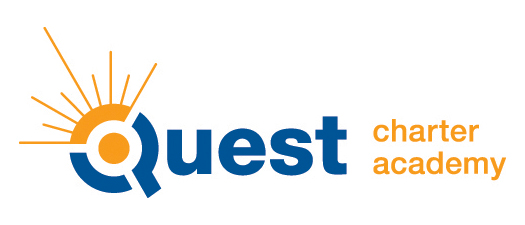 Development and Communications CommitteeWednesday, December 14, 2016 8:00 a.m.Quest High SchoolAgendaCall to Order				Approval of Minutes 			Marketing & Communications plan		AllOther BusinessAdjournNext meeting: Wednesday, January 11 @ 8:00 a.m.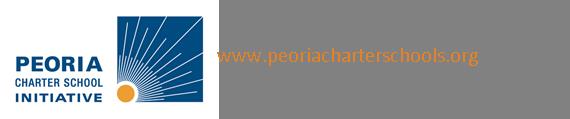 